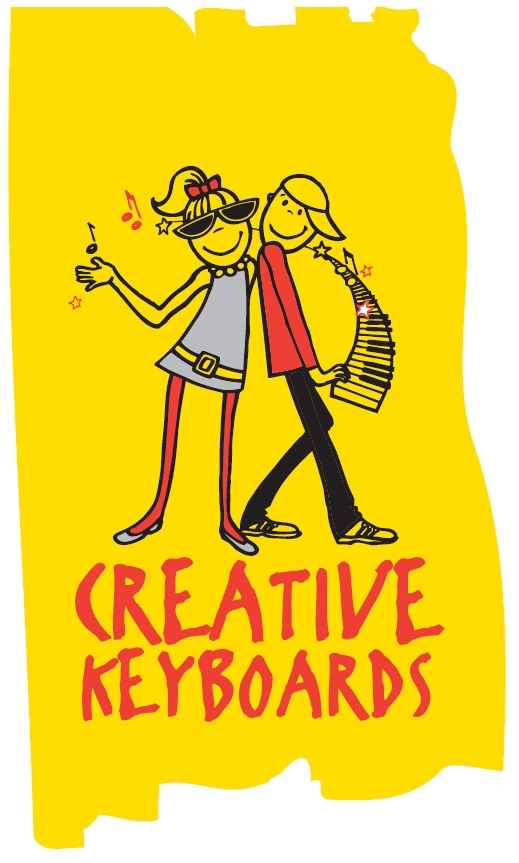 Creative Keyboards are delighted to be resuming  classes in Douglas Rochestown ETNSWe are now enrolling for keyboard classes for September ‘23Below are some details about the classes. Classes run from Thursday 14th September Fee €130 for 10 lessons. Keyboards and books are supplied for each pupil Students learn music from grade 1 to grade 8 level. A section of each class is dedicated to playing chart hits and favourite tunes.  Music magic course for infants which teaches reading,playng and singing Group classes according to age and standard. Recognised as a practical instrument for Junior and Leaving cert. We are certified by The Victoria College of Music London.Jnr-Snr Infants: https://creative-keyboards.class4kids.ie/info/1897Beginners: https://creative-keyboards.class4kids.ie/info/1898Preliminary : https://creative-keyboards.class4kids.ie/info/1899